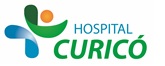 INFORMACIÓN PARA PACIENTES:“MANEJO DE PACIENTE ODONTOPEDIATRICO”El presente documento permite entregar información al paciente respecto a la cirugía específica  a realizar,  por lo que NO CONSTITUYE  EL CONSENTIMIENTO INFORMADO.El  CONSENTIMIENTO INFORMADO, debe ser  llenado en el formulario en  la página web: www.hospitalcurico.cl,  en el enlace: https://intranet.hospitalcurico.cl/projects/consentimientoEl propósito de este documento es entregarle la información necesaria para que Ud. pueda decidir libremente si desea que su hijo/a o pupilo/a reciba la atención odontológica según los protocolos establecidos acorde al comportamiento del/la niño/a. La decisión es absolutamente voluntaria. Si su pupilo/a o usted no desean contunuar en atención, una vez iniciado el tratamiento, pueden retirarse sin problemas. Por favor, lea cuidadosamente y no dude en preguntar acerca de cualquier duda que se genere en este formulario.Objetivos del procedimiento:Manejar la conducta del/la niño/a es un muy importante durante la atención odontológica y para ello existe una serie de técnicas empleadas por los/as odontopediatras con el fin de “ganar la confianza” del/la niño/a y evitar experiencias traumáticas en el sillón dental, ya que la ansiedad no es poco común y es frecuente la aparición de algunas conductas negativas que tienden a disminuir con el tiempo. Según el grado de ansiedad y cooperación que presente su pupilo/a se aplicarán dichas técnicas en previo acuerdo con usted, y con el objetivo que tener una atención segura evitando que el niño tenga secuelas fisicas o sicológicas.Descripción del procedimiento:Se hará todo lo posible por obtener la cooperación de su hijo a través de la calidez, humor y comprensión. Las técnicas utilizadas son:Decir-Mostrar-Hacer: El/la dentista explica primero al niño lo que se debe hacer, luego lo demuestra en un modelo o el dedo del niño. Por último, el procedimiento se completa en el diente del paciente. La alabanza se utiliza para reforzar el comportamiento cooperativo.Refuerzo Positivo: Esta técnica premia al niño que muestra un comportamiento deseable. Las recompensas incluyen elogios, alabanzas, o un premio (Sticker o similar).Refuerzo Negativo: Pretende modificar el comportamiento mediante el rechazo, se puede utilizar en conjunto con el control de voz y puede hacerse condicionando algo que el/la niño/a desea (ejemplo: la presencia del apoderado o tutor en el box)Control Por Voz: La atención de un niño perturbador se obtiene cambiando el tono, aumentando o disminuyendo el volumen de la voz del/la odontopediatra.Uso de abre-boca o mordedor: Un dispositivo de goma se coloca suavemente en la boca del niño para evitar que sea el cierre intencional o no intencional en los dedos o instrumentos del dentista que pueden dañarlo.Restricción física realizada por los padres o tutores: El apoderado realiza la sujeción del niño (extremidades principalmente) con la guía del/la odontopediatra. Esto con el fin que el niño no sea dañado por el instrumental odontológico y poder llevar a cabo el procedimiento. Se puede requerir ayuda de la asistente dental para sostener delicadamente la cabeza en los procedimientos más delicados.Riesgos del procedimiento:La utilización de una o más técnicas de las técnicas descritas anteriormente de manera simultánea no implica mayores riesgos para el niño/a. Debe tenerse presente las siguientes consideraciones:No se realizará la técnica de refuerzo negativo que implique la salida del box del acompañante del/la niño/a en menores de 3 años. Esa acción en este grupo puede ocasionar aún más ansiedad.La contención física debe ser realizada de manera suave con el fin de evitar secuelas físicas. Se ha reportado que en niños mayores de 4 años puede causar cierto temor. No se realizarán en este centro asistencial técnicas como colocar la mano en la boca para callar al niño/a o la inmovilización utilizando elementos como chalecos o sabanillas, o fijando sus manos en la espalda. Estas técnicas han reportado tener secuelas de trauma físico y psíquico. Si usted está en desacuerdo con alguna técnica, podrá usted acordar previamente con el/la odontopediatra cual/es técnica/s usted permitirá realizar durante la atención, lo que deberá quedar registrado con su firma en la ficha médica de su pupilo/a.Alternativas al procedimiento propuesto:Si su hijo coopera y sus comportamientos de rechazo o negativos son mínimos, se podrá realizar la atención en sillón dental de forma segura. De lo contrario, si cumple con las condiciones médicas deseables, y tras evaluación exhaustiva mediante exámenes de laboratorio y pase médico, se podría optar por atención dental bajo anestesia general, previa firma del consentimiento informado de dicho procedimiento y conociendo los riesgos que implica.Consecuencias de no aceptar el procedimiento:Si usted está en desacuerdo con alguna técnica de contención y/o anestesia general y su pupilo/a lo requiere, no podrá ser realizada la atención dental.Mecanismo para solicitar más información:Puede pedir información al/la Odontopediatra tratante o solicitar conversar con el Jefe del Servicio de Odontología. 